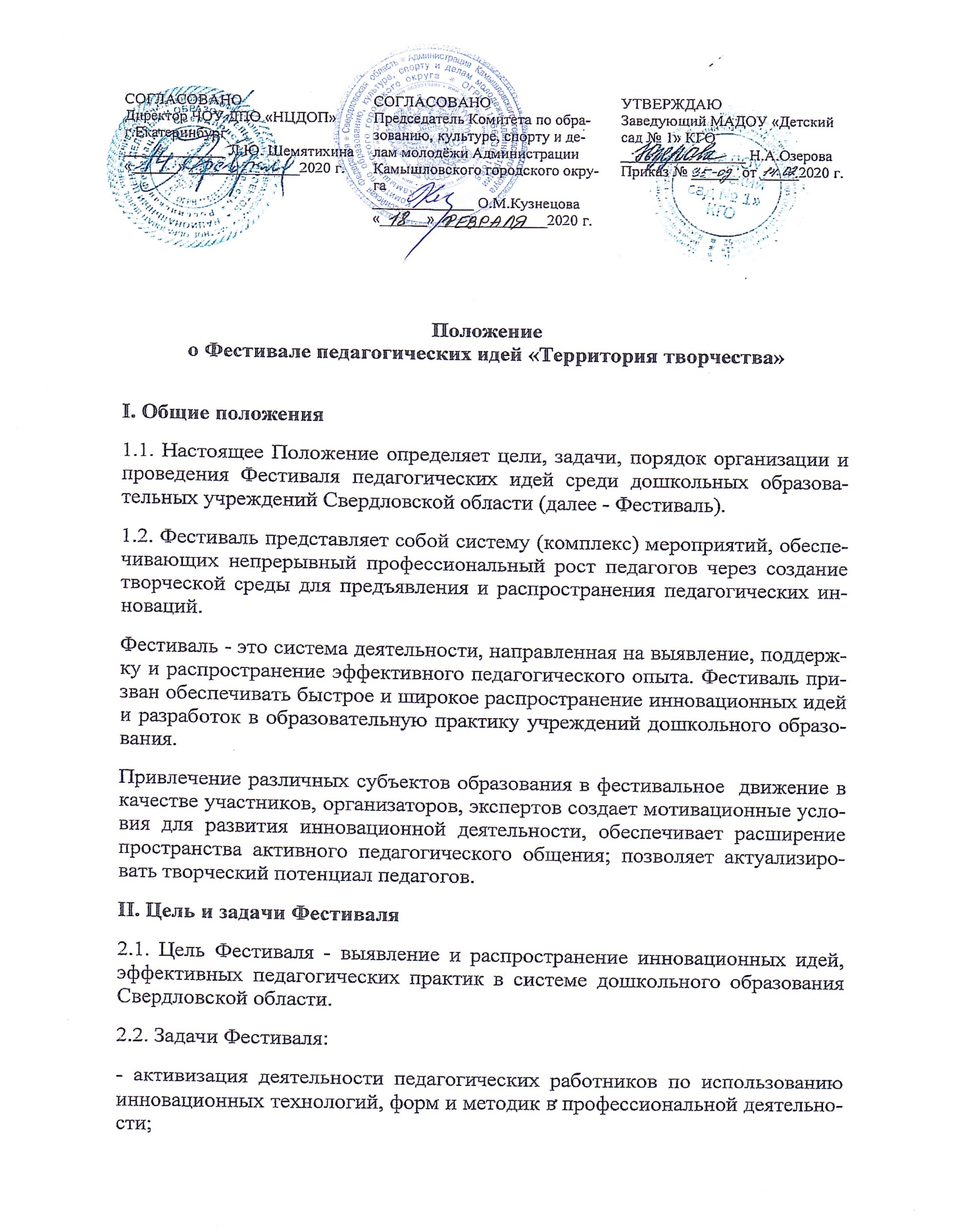 Положениео Фестивале педагогических идей «Территория творчества»I. Общие положения1.1. Настоящее Положение определяет цели, задачи, порядок организации и проведения Фестиваля педагогических идей среди дошкольных образовательных учреждений Свердловской области (далее - Фестиваль).1.2. Фестиваль представляет собой систему (комплекс) мероприятий, обеспечивающих непрерывный профессиональный рост педагогов через создание творческой среды для предъявления и распространения педагогических инноваций.Фестиваль - это система деятельности, направленная на выявление, поддержку и распространение эффективного педагогического опыта. Фестиваль призван обеспечивать быстрое и широкое распространение инновационных идей и разработок в образовательную практику учреждений дошкольного образования. Привлечение различных субъектов образования в фестивальное  движение в качестве участников, организаторов, экспертов создает мотивационные условия для развития инновационной деятельности, обеспечивает расширение пространства активного педагогического общения; позволяет актуализировать творческий потенциал педагогов.II. Цель и задачи Фестиваля2.1. Цель Фестиваля - выявление и распространение инновационных идей, эффективных педагогических практик в системе дошкольного образования Свердловской области.2.2. Задачи Фестиваля:- активизация деятельности педагогических работников по использованию инновационных технологий, форм и методик в профессиональной деятельности;- поддержка и поощрение инновационной и творческой активности педагогических работников дошкольных образовательных учреждений (организаций);- содействие непрерывному профессиональному развитию педагогических работников.- расширение пространства профессионального общения.III. Участники Фестиваля3.1. Участники Фестиваля:- педагогические работники дошкольных образовательных организаций, активно внедряющие инновационные педагогические идеи в педагогическую практику.IV. Организация Фестиваля4.1. Для общего руководства, организации и проведения Фестиваля из числа педагогических работников МАДОУ «Детский сад № 1» создается организационный комитет, состав которого утверждается приказом заведующего МАДОУ «Детский сад № 1».Оргкомитет Фестиваля обеспечивает общее организационное и информационно-аналитическое сопровождение Фестиваля.4.2. Организационный комитет осуществляет следующие функции:- утверждает дату проведения Фестиваля;- определяет порядок и форму проведения Фестиваля;- определяет требования к содержанию и оформлению материалов, представляемых на Фестиваль;- готовит наградные документы.V. Порядок  проведения Фестиваля5.1. Фестиваль проводится 16 апреля  2020 г. в МАДОУ «Детский сад № 1» Камышловского городского округа по адресу: ул. Жукова, 6. Регистрация участников с 10.00 до 10.30. Начало фестиваля в 10.30.5.2. Тема Фестиваля – «Инновационные подходы в художественно-эстетическом развитии  детей в дошкольной образовательной организации»5.3. Каждый участник Фестиваля самостоятельно выбирает форму представления своей педагогической идеи: слайдовая презентация, демонстрация дидактического пособия, приёма, метода и т.д.5.4. От одного образовательного учреждения принимается 1 идея, соответствующая теме Фестиваля. Время представления – 3-5 минут. Допускается группа поддержки в количестве 2-х человек.5.5. Для участия в Фестивале необходимо представить заявку по электронной почте romashka.detsad1@yandex.ru (Приложение 1). Приём заявок осуществляется до 30.03.2020 г. К участию в фестивале принимаются первые 50 заявок.VI. Требования к представляемым педагогическим идеям:6.1. Представляемые идеи должны соответствовать следующим требованиям:- соответствие теме Фестиваля;- оригинальность, новизна идеи;- возможность использования в работе с детьми;- эстетичность оформления и соблюдение орфографического режима; - результативность (если идея не была реализована, то представить ожидаемые результаты);- наглядность (раздаточные материалы, презентация);- лаконичность, доступность изложения.VII. Подведение итогов Фестиваля7.1. Всем педагогам, принявшим участие в Фестивале педагогических идей вручаются свидетельства о представлении инновационного опыта в рамках мероприятия.По вопросам организации Фестиваля обращаться в МАДОУ «Детский сад № 1» по телефонам 8(343)7523577 – заведующий Наталья Александровна Озерова, 89122514495 – старший воспитатель Ирина Анатольевна Золотухина. При себе иметь сменную обувь.Приложение 1Заявка для участия в Фестивале педагогических идей «Территория творчества»*Просьба указать количество человек в группе поддержки.СОГЛАСОВАНОДиректор ЧОУ ДПО «НЦДОП» г.Екатеринбург_____________ Л.Ю. Шемятихина«______» ______________2020 г.СОГЛАСОВАНОПредседатель Комитета по образованию, культуре, спорту и делам молодёжи Администрации  Камышловского городского округа_____________ О.М.Кузнецова«______» ______________2020 г.УТВЕРЖДАЮЗаведующий МАДОУ «Детский сад № 1» КГО________________ Н.А.ОзероваПриказ № ______ от _____2020 г.№ п/пДОО, территорияФИОДолжность Название идеиФорма представленияКраткое описание идеиНеобходимое техническое оснащение 